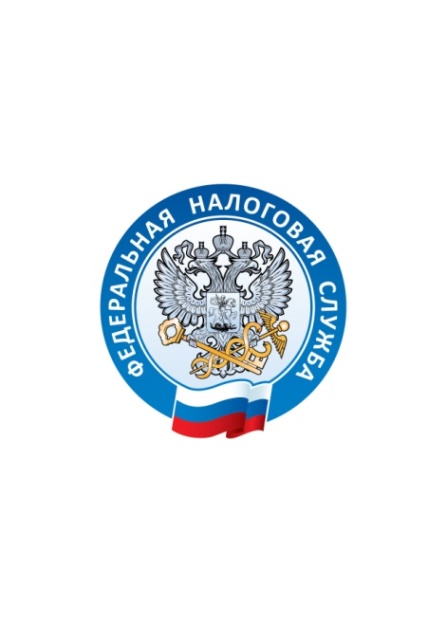 УПРАВЛЕНИЕ ФЕДЕРАЛЬНОЙ НАЛОГОВОЙ СЛУЖБЫПО ВЛАДИМИРСКОЙ ОБЛАСТИСведения о среднесписочной численности работников за 2020 год представлять в налоговые органы не нужноС расчетного периода 2020 года информация о среднесписочной численности работников организации будет представляться в налоговые органы не отдельной декларацией, а в составе расчета по страховым взносам. Приказ ФНС России от 15.10.2020 N ЕД-7-11/752@ отменил форму "Сведения о среднесписочной численности работников за предшествующий календарный год".Показатель "среднесписочная численность" будет отражаться плательщиком на титульном листе расчета по страховым взносам. Соответствующие изменения утверждены приказом ФНС России от 15.10.2020 N ЕД-7-11/751@.